K3 – DU – 11. 1.Milí studenti, texty k secesi jsem vám zaslala na školní e-mail, nyní přikládám naskenované strany učebnice a odkazy na dvě videa. Na to první se určitě podívejte všichni, má osm minut, je věnováno Alfonsi Muchovi. Má to být školní něco jako referát nějakého chlapce ze ZŠ, ale uvidíte sami, že je skvělé. https://www.youtube.com/watch?v=a97d5jrjIn8 Druhé video bude možná spíš pro dívky, je to klasicky lifestylový pořad o proměně interiéru, tentokrát v Praze v secesním domě a má jít o proměnu pokoje ve stylu secese. Je také moc zajímavé.https://www.ceskatelevize.cz/porady/11695580341-bydlet-jako/418236100081003-v-secesi 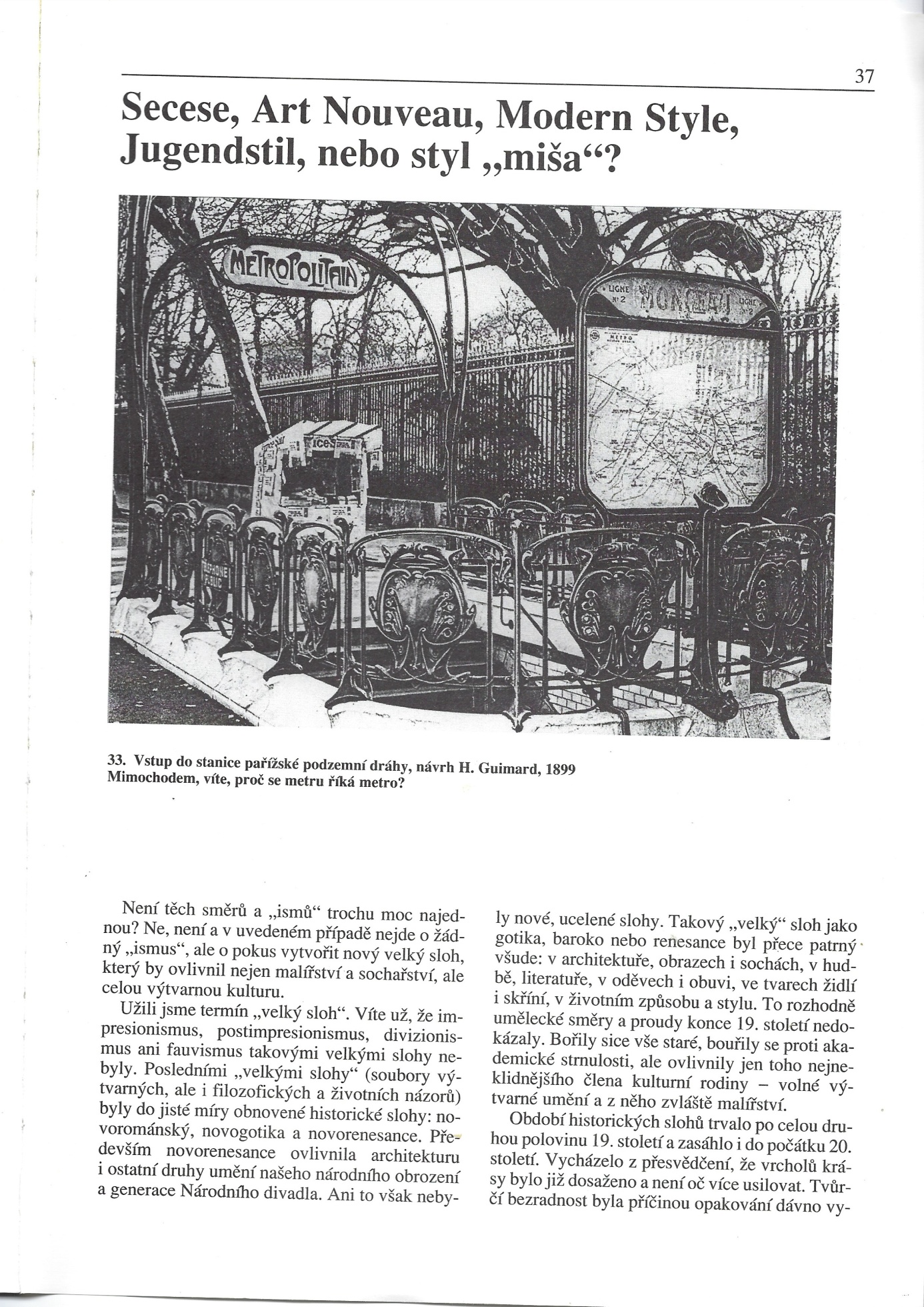 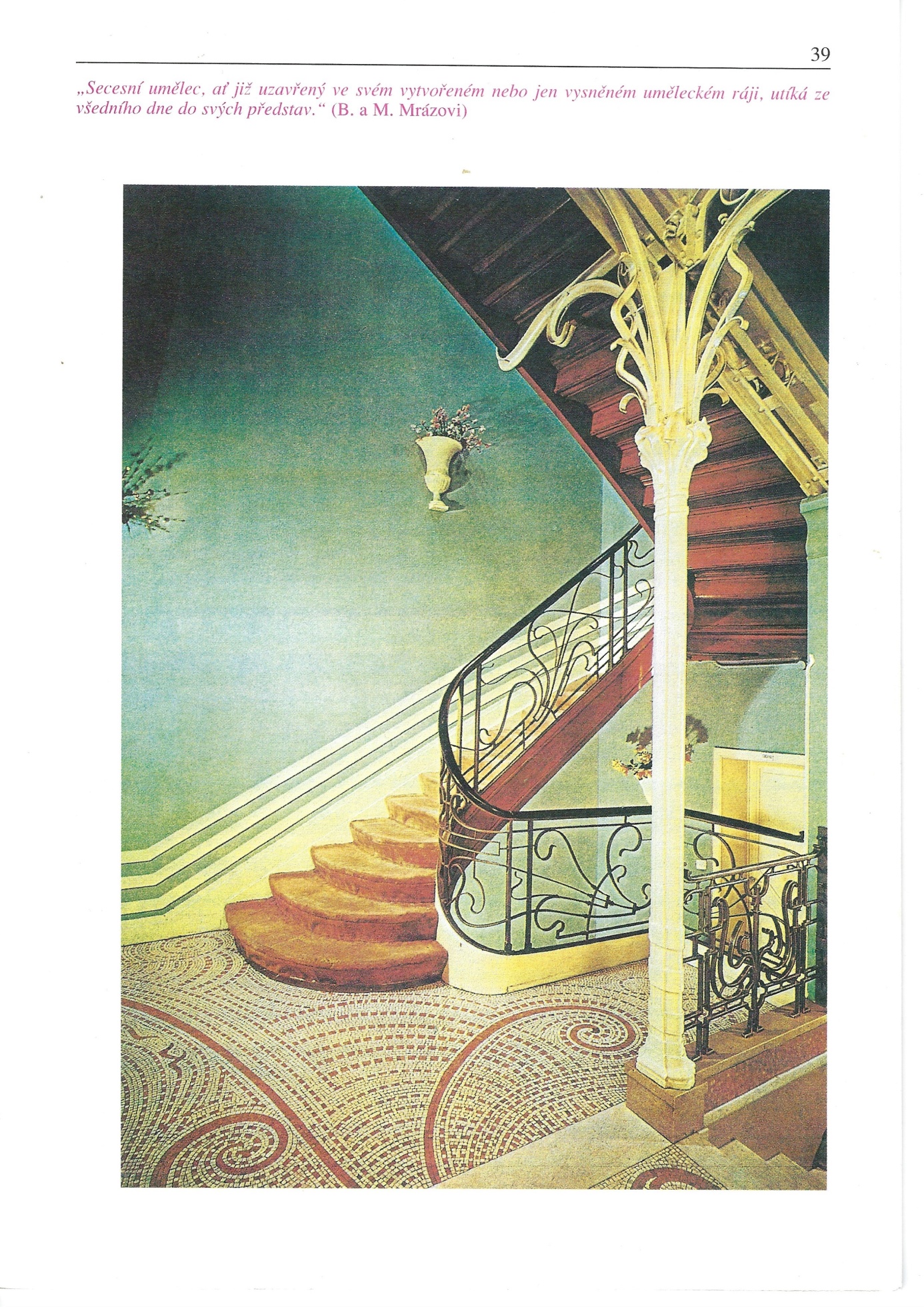 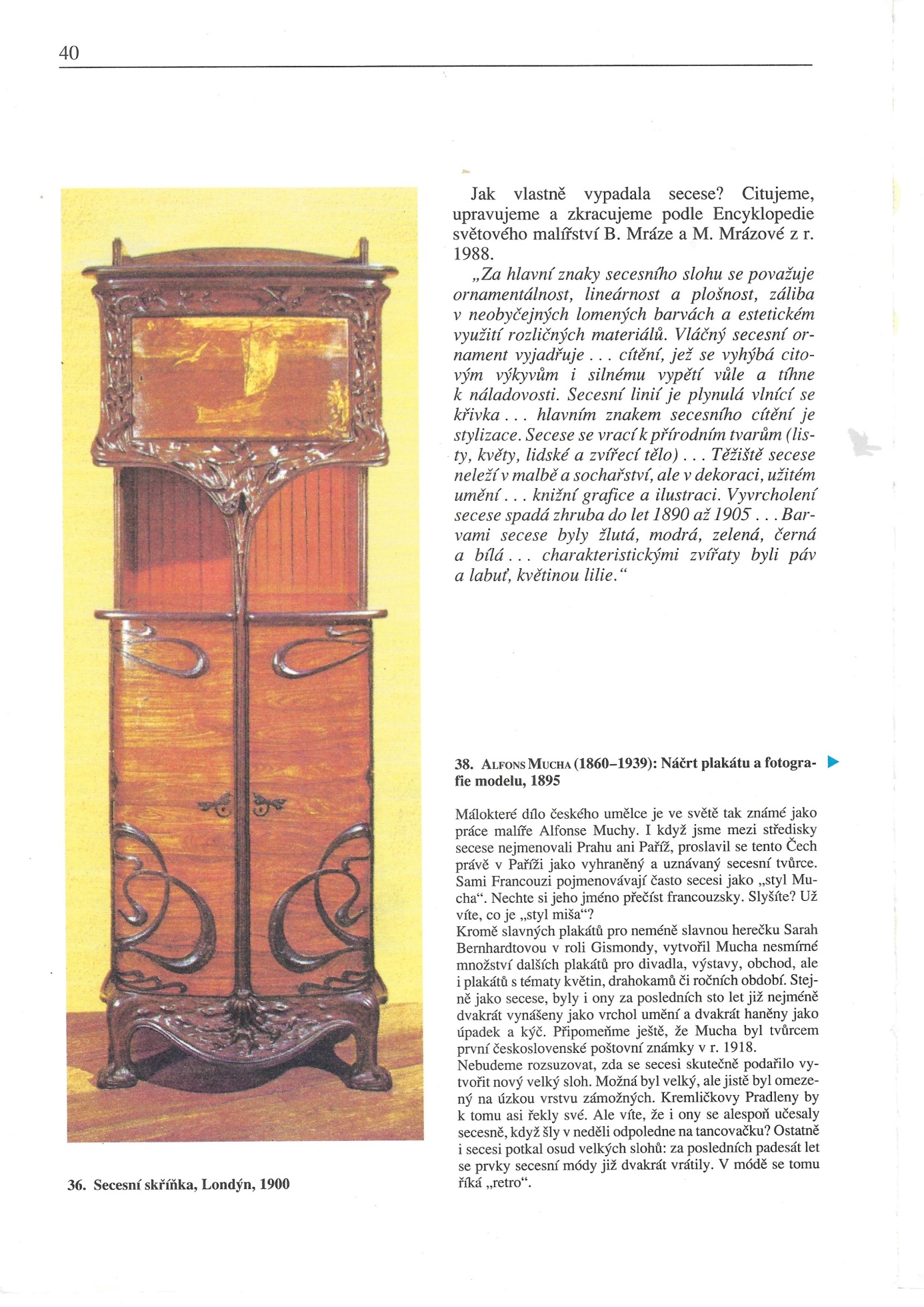 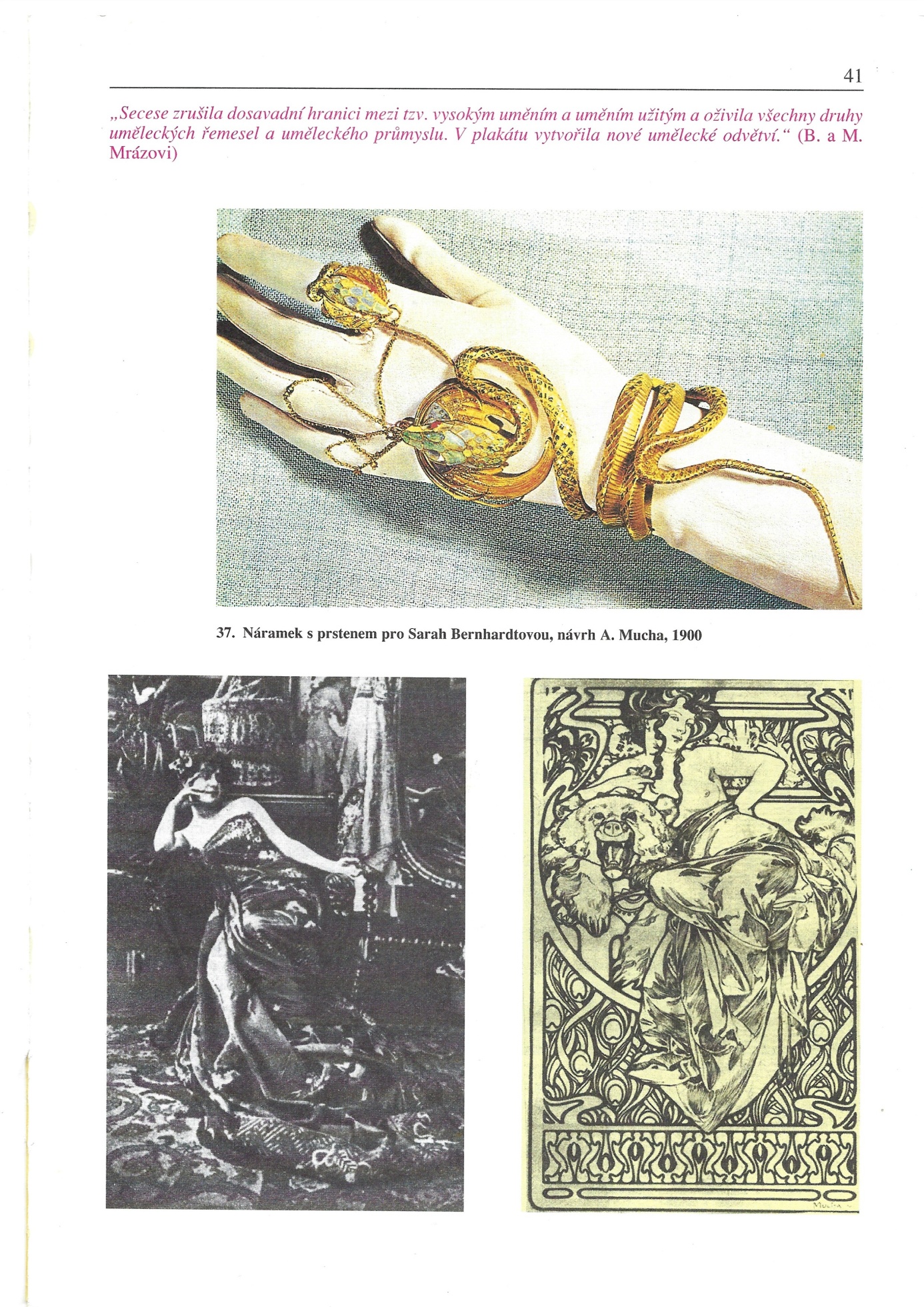 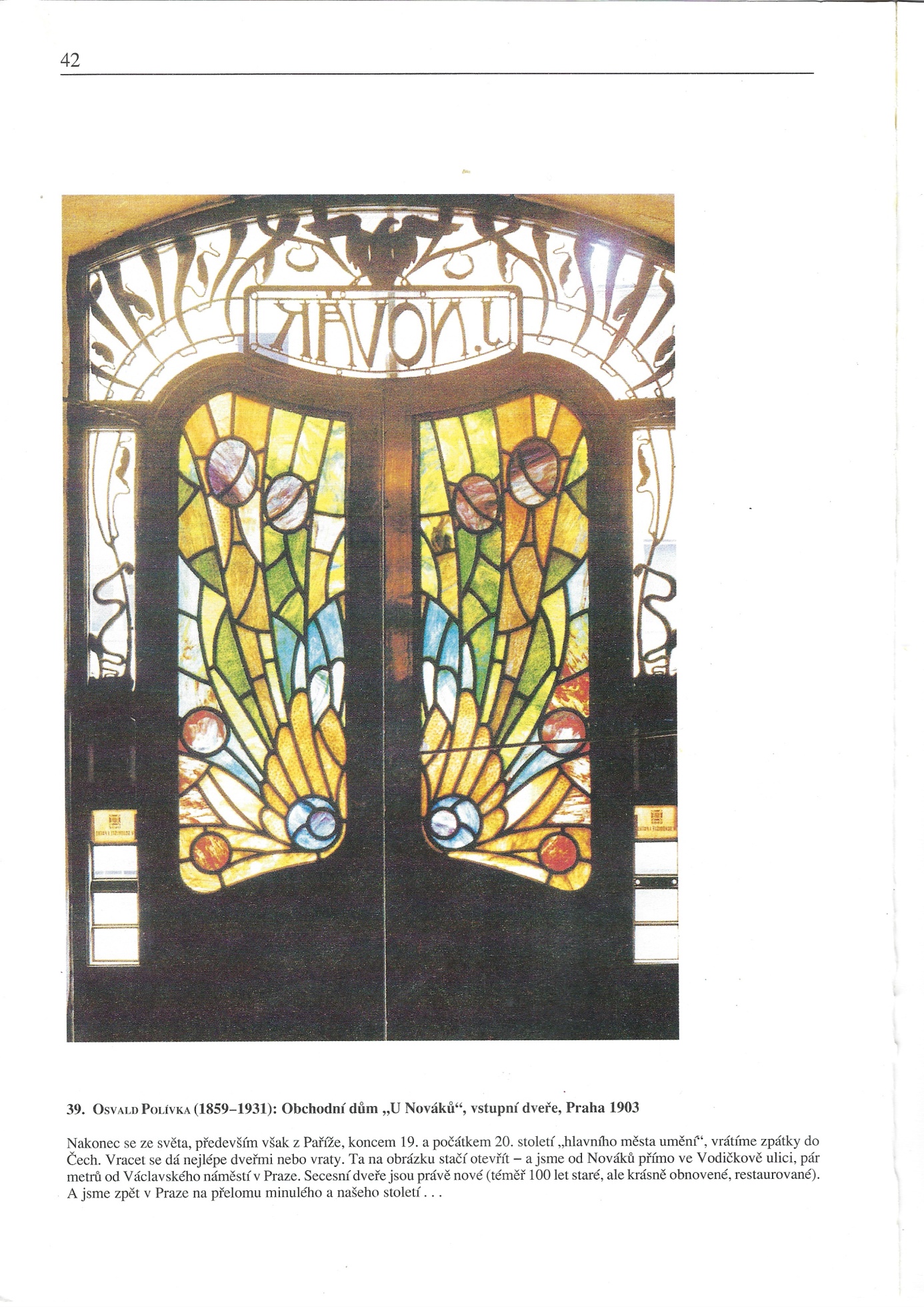 